Bogotá D.C.,______________________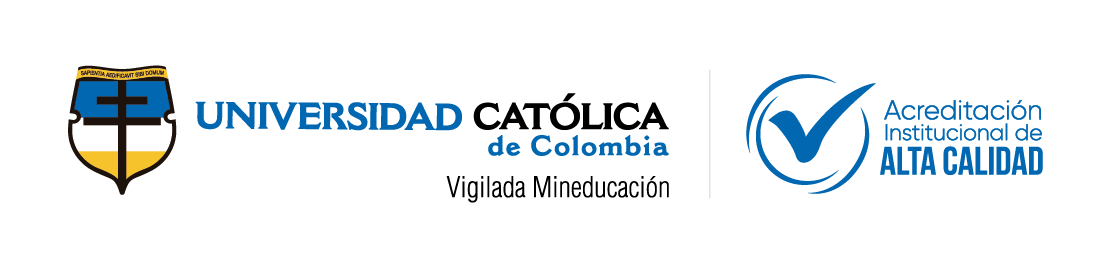 CERTIFICADO DE PAZ Y SALVOPRÁCTICA EMPRESARIAL – FACULTAD DE DISEÑO PROGRAMA ARQUITECTURALa empresa_____________________________________ certifica que el Estudiante de séptimo semestre _________________________________________ matriculado en la Facultad de Diseño de la Universidad Católica de Colombia con el código estudiantil________________ identificado con la cédula de ciudadanía número ________________de _______________, realizo de Practica Empresarial durante el  periodo académico ____ de_______del año _______, habiendo cumplido  con las actividades  asignadas  por la empresa de forma total.Realizó una presentación final de las actividades junto con todos los informes requeridos para finalizar su práctica de forma:      total____     parcial______.Hizo entrega formal de los elementos y materiales de trabajo en perfectas condiciones en forma: total______    parcial______.La empresa debido a su buen desempeño ha decidido prolongar la permanencia del estudiante por tiempo indefinido realizándole un cambio de contrato:     SI___ NO___En constancia se firma a los __    días del mes de _____________del año _______.______________________________NOMBRE DEL TUTOR DE LA EMPRESACARGO: